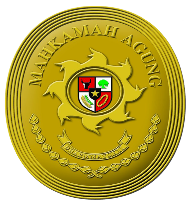 KEPUTUSAN KETUA PENGADILAN TINGGI… / KETUA PENGADILAN NEGERI…NOMOR :TENTANGPEMBENTUKAN TIM REFORMASI BIROKRASI PENGADILAN TINGGI…/PENGADILAN NEGERI…KETUA PENGADILAN TINGGI.../KETUA PENGADILAN NEGERI...,Tembusan disampaikan kepada Yth:Sekretaris Mahkamah Agung RI; Direktur Jenderal Badan Peradilan Umum.TIM SEKERTARIAT DAN KELOMPOK KERJAREFORMASI BIROKRASI PENGADILAN TINGGI…/PENGADILAN NEGERI…TUGAS DAN TANGGUNG JAWAB TIM PENGARAH, TIM SEKRETARIAT DAN KELOMPOK KERJATim Pengarah bertugas :Memberikan arahan mengenai program Reformasi Birokrasi dilingkungan Pengadilan Tinggi…/Pengadilan Negeri…;Melakukan Pengawasan terhadap proses pelaksanaan Reformasi Birokrasi dilingkungan Pengadilan Tinggi…/Pengadilan Negeri….Tim Sekretariat bertugas:Membantu tugas-tugas Tim Pengarah;Melakukan koordinasi dengan kelompok kerja area I s.d VIII;Melakukan Monitoring pelaksanaan Reformasi Birokrasi dilingkungan Pengadilan Tinggi…/Pengadilan Negeri…..Kelompok Kerja bertugas :Mensosialisasikan pelaksanaan Reformasi Birokrasi dilingkungan Pengadilan Tinggi…/Pengadilan Negeri…;Mengumpulkan bukti-bukti (evidance) dalam bentuk softcopy dan Hardcopy untuk mendukung PMPRB Direktorat Jenderal Badan Peradilan Umum.Menimbang:bahwa sebagai pelaksana Pasal 5 Peraturan Presiden Nomor 81 Tahun 2010 tentang Grand Disign Reformasi Birokrasi 2010-2025 dan dalam rangka evaluasi Reformasi Birokrasi telah ditetapkan Peraturan Menteri Negara Pendayagunaan Aparatur Negara dan Reformasi Nomor 14 Tahun 2014 tentang Pedoman Evaluasi Reformasi Birokrasi Instansi Pemerintah;bahwa berdasarkan pertimbangan sebagaimana dimaksud huruf a diatas perlu ditetapkan Keputusan Ketua Pengadilan Tinggi…/Ketua Pengadilan Negeri… tentang Pembentukan Tim Reformasi Birokrasi pada Pengadilan Tinggi…/Pengadilan Negeri…;bahwa mereka yang namanya tercantum dalam Keputusan Ketua Pengadilan Tinggi.../Ketua Pengadilan Negeri…, dipandang cakap dan mampu melaksanakan tugas dalam Tim Reformasi Birokrasi pada Pengadilan Tinggi…/Pengadilan Negeri….Mengingat :Undang–Undang Nomor 3 Tahun 2009 tentang perubahan kedua atas Undang-Undang Nomor 14 Tahun 1985 tentang Mahkamah Agung Republik Indonesia;Undang-Undang Nomor 48 tahun 2009 tentang Kekuasaan Kahakiman;Undang-Undang Nomor 49 Tahun 2009 tentang Perubahan Kedua Atas Undang-Undang Nomor 2 Tahun 1986 tentang Peradilan UmumPeraturan Presiden Republik Indonesia Nomor 81 Tahun 2010 tentang Grand Design Reformasi Birokrasi 2010-2025;Peraturan Menteri Negara Pendayagunaan Aparatur Negara dab Reformasi Birokrasi Nomor 11 Tahun 2015 tentang Road Map Reformasi Birokrasi 2015-2019;Peraturan Menteri Negara Pendayagunaan Aparatur Negara dan Reformasi Birokrasi Nomor 14 Tahun 2014 tentang Pedoman Evaluasi Reformasi Birokrasi Instansi Pemerintah;Keputusan Ketua Mahkamah Agung Republik Indonesia Nomro: 071/KMA/SK/V/2011 tentang TIM Reformasi Birokrasi Mahkamah Agung Republik Indonesia;Peraturan Mahkamah Agung Nomor 7 Tahun 2015 tentang Organisasi dan Tata Kerja Kepaniteraan dan Kesekretariatan Peradilan.MEMUTUSKAN :MEMUTUSKAN :MEMUTUSKAN :MENETAPKAN:KEPUTUSAN KETUA PENGADILAN TINGGI…/KETUA PENGADILAN NEGERI… TENTANG TIM REFORMASI BIROKRASI PADA PENGADILAN TINGGI../PENGADILAN NEGERI... .KESATU:Membentuk Tim Kelompok Kerja Reformasi Birokrasi Pengadilan Tinggi…/Pengadilan Negeri… yang terdiri dari Tim Pengarah, Tim Sekretariat dan Kelompok Kerja.KEDUA:Membentuk Tim Pengarah dengan susunan sebagai berikut:KETIGA:Membentuk Tim Sekretariat dan Kelompok Kerja PMPRB di Pengadilan Tinggi…/Pengadilan Negeri… sebagaimana tercantum dalam lampiran I.KEEMPAT:Tugas dan tanggungjawab Tim Sekretariat dan Kelompok Kerja sebagaimana tercantum dalam lampiran II.KELIMA:Memerintahkan kepada tim untuk menyiapkan bahan-bahan yang diperlukan dalam Penilian Mandiri Pelaksanaan Reformasi Birokrasi secara Berkala dengan sebaik-baiknya dan melaporkan hasilnya kepada Direktur Jenderal Badan Peradilan Umum Mahkamah Agung RI.Keputusan ini mulai berlaku sejak tanggal ditetapkan, dengan ketentuan apabila dikemudian hari terdapat kekeliruan akan diperbaiki sebagaimana mestinya.    Ditetapkan di      pada tanggal  KETUA PENGADILAN TINGGI…/KETUA PENGADILAN NEGERI…,NAMA JELASLampiran IKeputusan Ketua Pengadilan Tinggi.../Ketua Pengadilan Negeri…Nomor  :Tanggal :NOKEDUDUKAN DALAM TIM PMPRBKEDUDUKAN DALAM TIM PMPRBNAMA JABATANTIM SEKRETRIAT TIM SEKRETRIAT TIM SEKRETRIAT TIM SEKRETRIAT TIM SEKRETRIAT KetuaKetuaSekretarisSekretarisAnggota Anggota dstKELOMPOK KERJA MANAJEMEN PERUBAHAN(AREA I)KELOMPOK KERJA MANAJEMEN PERUBAHAN(AREA I)KELOMPOK KERJA MANAJEMEN PERUBAHAN(AREA I)KELOMPOK KERJA MANAJEMEN PERUBAHAN(AREA I)KELOMPOK KERJA MANAJEMEN PERUBAHAN(AREA I)Ketua Ketua SekretarisSekretarisAnggota Anggota dstKELOMPOK KERJA PENATAAN PERATURAN PERUNDANG-UNDANGAN(AREA II)KELOMPOK KERJA PENATAAN PERATURAN PERUNDANG-UNDANGAN(AREA II)KELOMPOK KERJA PENATAAN PERATURAN PERUNDANG-UNDANGAN(AREA II)KELOMPOK KERJA PENATAAN PERATURAN PERUNDANG-UNDANGAN(AREA II)KELOMPOK KERJA PENATAAN PERATURAN PERUNDANG-UNDANGAN(AREA II)Ketua Ketua SekretarisSekretarisAnggotaAnggotadstKELOMPOK KERJA PENATAAN DAN PENGUATAN ORGANISASI(AREA III)KELOMPOK KERJA PENATAAN DAN PENGUATAN ORGANISASI(AREA III)KELOMPOK KERJA PENATAAN DAN PENGUATAN ORGANISASI(AREA III)KELOMPOK KERJA PENATAAN DAN PENGUATAN ORGANISASI(AREA III)KELOMPOK KERJA PENATAAN DAN PENGUATAN ORGANISASI(AREA III)Ketua Ketua SekretarisSekretarisAnggotaAnggotadstKELOMPOK KERJA PENATAAN TATALAKSANA(AREA IV)KELOMPOK KERJA PENATAAN TATALAKSANA(AREA IV)KELOMPOK KERJA PENATAAN TATALAKSANA(AREA IV)KELOMPOK KERJA PENATAAN TATALAKSANA(AREA IV)KELOMPOK KERJA PENATAAN TATALAKSANA(AREA IV)Ketua SekretarisAnggotadstKELOMPOK KERJA PENATAAN SISTEM MANAJEMEN SDM(SDM V)KELOMPOK KERJA PENATAAN SISTEM MANAJEMEN SDM(SDM V)KELOMPOK KERJA PENATAAN SISTEM MANAJEMEN SDM(SDM V)KELOMPOK KERJA PENATAAN SISTEM MANAJEMEN SDM(SDM V)KELOMPOK KERJA PENATAAN SISTEM MANAJEMEN SDM(SDM V)Ketua Ketua SekretarisSekretarisAnggotaAnggotadstKELOMPOK KERJA PENGUATAN AKUNTABILITAS(AREA VI)KELOMPOK KERJA PENGUATAN AKUNTABILITAS(AREA VI)KELOMPOK KERJA PENGUATAN AKUNTABILITAS(AREA VI)KELOMPOK KERJA PENGUATAN AKUNTABILITAS(AREA VI)KELOMPOK KERJA PENGUATAN AKUNTABILITAS(AREA VI)Ketua Ketua SekretarisSekretarisAnggota Anggota dstKELOMPOK KERJA PENGUATAN PENGAWASAN(AREA VII)KELOMPOK KERJA PENGUATAN PENGAWASAN(AREA VII)KELOMPOK KERJA PENGUATAN PENGAWASAN(AREA VII)KELOMPOK KERJA PENGUATAN PENGAWASAN(AREA VII)KELOMPOK KERJA PENGUATAN PENGAWASAN(AREA VII)Ketua Ketua SekretarisSekretarisAnggotaAnggotadstKELOMPOK KERJA PENINGKATAN KUALITAS PELAYANAN PUBLIK(AREA VIII)KELOMPOK KERJA PENINGKATAN KUALITAS PELAYANAN PUBLIK(AREA VIII)KELOMPOK KERJA PENINGKATAN KUALITAS PELAYANAN PUBLIK(AREA VIII)KELOMPOK KERJA PENINGKATAN KUALITAS PELAYANAN PUBLIK(AREA VIII)KELOMPOK KERJA PENINGKATAN KUALITAS PELAYANAN PUBLIK(AREA VIII)KetuaKetuaSekretarisSekretarisAnggotaAnggotadstLampiran IIKeputusan Ketua pengadilan Tinggi…/Ketua Pengadilan Negeri…Nomor  :Tanggal :Ditetapkan di pada tanggal           KETUA PENGADILAN TINGGI…/KETUA PENGADILAN NEGERI…,NAMA JELAS